Категорирование торговых объектов (территорий). Порядок и последовательность организации процедуры обследования и категорирования торгового объекта. Процедура обследования и категорирования торгового объекта (территории) организуется правообладателем торгового объекта. Общие положения по организации категорирования приведены в Разделе 2 Требований Постановления Правительства РФ от 19.10.2017 № 1273. Для того что бы инициировать начало данного процесса правообладателю объекта торговли необходимо своим решением создать комиссию по обследованию и категорированию объекта. При этом в состав комиссии необходимо включить представителей территориальных подразделений МЧС, Росгвардии и ФСБ. Также в комиссию включаются представители органа исполнительной власти субъекта (местного самоуправления) и работники объекта торговли, которые отвечают за обеспечение безопасности и эксплуатацию технологических систем. Согласно требований Постановления Правительства РФ от 19.10.2017 № 1273 к работе комиссии решением правообладателя торгового объекта допускается включить сотрудников специализированных организаций.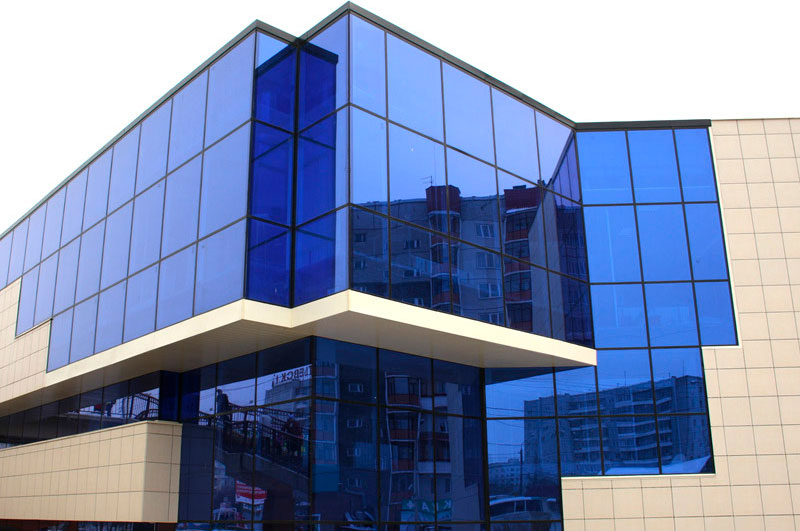 Решение о создании такой комиссии оформляется внутренним приказом по организации. Приказ составляется в произвольной форме – законодательно содержание такого приказа не определено.После принятия решения о категорировании необходимо в письменной форме в срок не менее 30 дней до назначенной даты категорирования уведомить вышеупомянутые госорганы. После поступления такого уведомления в госорган, ответственным сотрудников будет принято решение о назначении сотрудника для участия в процедуре обследования и категорирования Вашего объекта. В указанную дату и время члены комиссии собираются на объекте и проводят его обследование, по результатам которого составляется акт категорирования. Акт категорирования содержит информацию о присвоенной категории, выполнении тех или иных мероприятий и рекомендации по совершенствованию вопросов безопасности организации.При этом постановление предусматривает варианты, при которых между членами комиссии могут возникнуть спорные ситуации. В этом случае члены комиссии, которые не согласны с теми или иными результатами, указывают в акте категорирования свое особое мнение. При этом акт категорирования должен быть подписан всеми членами комиссии, не смотря на возникшие разногласия.Акт категорирования и информация, содержащаяся в нем, подлежат защите в соответствии с законодательством РФ о защите коммерческой тайны. Стоит отметить, что в случае принятия решения о включении в состав комиссии представителей специализированной организации необходимо убедиться, что данная организация выполняет мероприятия по защите информации и обладает соответствующими разрешительными документами (аттестат соответствия защите информации по требованиям ФСТЭК или лицензия ФСБ). Стоит отметить, что организация данной процедуры аналогична для всех торговых объектов, к которым относятся такие объекты как ресторан, кафе, бар, торговый центр, магазин, универмаг, универсам, торговый комплекс и т. п.После завершения указанной процедуры правообладателю необходимо организовать разработку и согласование паспорта безопасности торгового объекта.